REQUISITO PARA PRESENTAR BORRADORESEN SECRETARIATres anillados firmados por el Director y el Estudiante Identificando si pertenece a la :Unidad de Titulación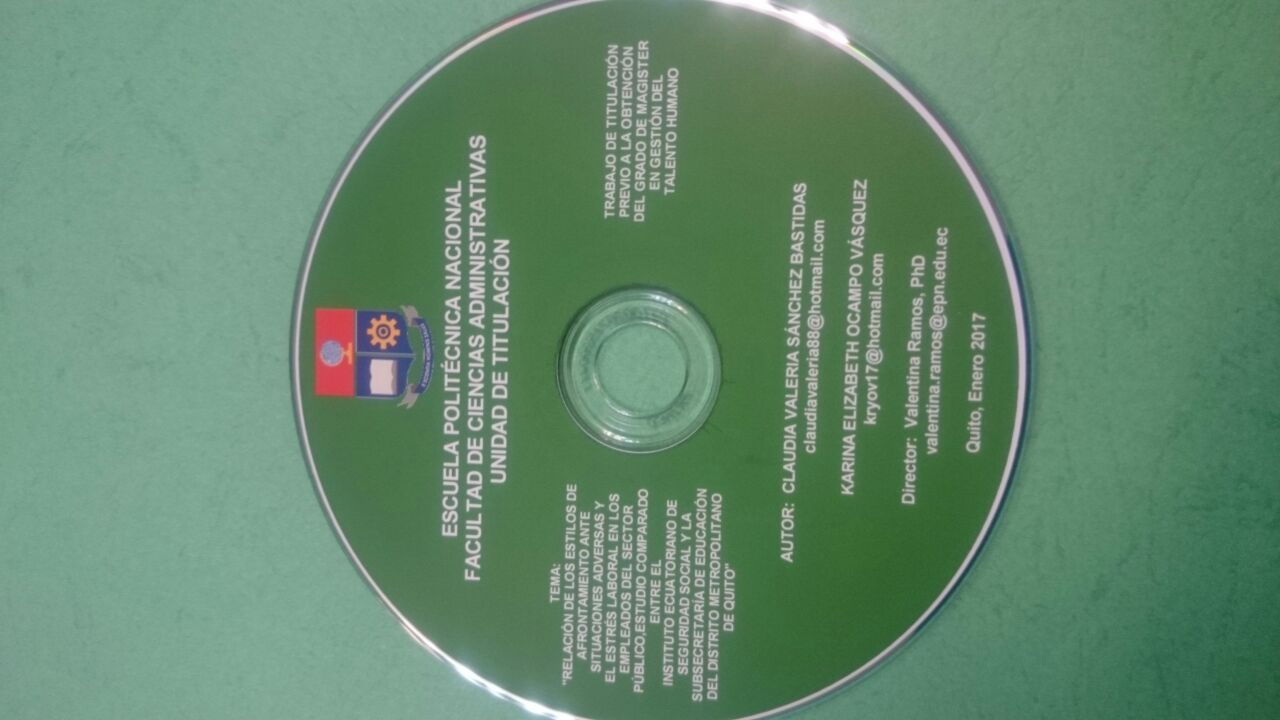 Tres copias del plan vigente con firmasTres copias de la aprobación del plan emitida por la comisión firmados4 CD en formato Word con la tesis ( debidamente identificados) Color verde - Unidad de TitulaciónUn oficio dirigido al Decano de la Facultad ( Ing. Giovanni D´Ambrosio) solicitando se le asigne tribunal con un timbre de un dólarMODELO DE OFICIO PARA SOLICITAR ASIGNACIÓN DE TRIBUNALQuito, 02 de julio de 2019IngenieroGiovanni D´AmbrosioDECANO DE LA FCA.Ciudad.Señor Decano:Yo………………………………………………………………….. con cédula No. ……………………………… estudiante de la…………………………………, solicito se me asigne tribunal de mi tesis “…………nombre de la Tesis…………….”.Por la atención que dé a la presente anticipo mis agradecimientos.Atentamente,………………………….Correo electrónicoTeléfonoPara presentar los borradores el estudiante debe estar:Matriculado Plan vigente a la entrega de los anillados